What will we be learning?Unit 11 – Physical activity for specific groupsWhy this? Why now? This unit is delivered in Year 13 in the Spring and Summer term alongside Unit 8. It is the smallest of the units studied in this course and is recommended by OCR to be taught at the end of the course. Key Words:Target groupsAntenatalPostnatalMedical referralProvisionCampaignsPhysiologicalPsychologicalSociologicalBarriersExercise referralContraindicationsWhat will we learn?LO1 – Know about the provision of physical activity for specific groupsLO2 – Know the benefits of and barriers to participating in physical activity for specific groupsLO3 – Know the exercise referral processLO4 – Be able to plan physical activity sessions for specific groupsWhat will we learn?LO1 – Know about the provision of physical activity for specific groupsLO2 – Know the benefits of and barriers to participating in physical activity for specific groupsLO3 – Know the exercise referral processLO4 – Be able to plan physical activity sessions for specific groupsKey Words:Target groupsAntenatalPostnatalMedical referralProvisionCampaignsPhysiologicalPsychologicalSociologicalBarriersExercise referralContraindicationsWhat opportunities are there for wider study?Careers/degree coursesSports sciencePhysiotherapyPE teacherFurther reading:Strategies to improve participation - Social groupings and participation in sport - OCR - GCSE Physical Education Revision - OCR - BBC BitesizeGetting Dorset Active | Active DorsetHow do exercise referral schemes work? - MotleyHealth®What opportunities are there for wider study?Careers/degree coursesSports sciencePhysiotherapyPE teacherFurther reading:Strategies to improve participation - Social groupings and participation in sport - OCR - GCSE Physical Education Revision - OCR - BBC BitesizeGetting Dorset Active | Active DorsetHow do exercise referral schemes work? - MotleyHealth®Key Words:Target groupsAntenatalPostnatalMedical referralProvisionCampaignsPhysiologicalPsychologicalSociologicalBarriersExercise referralContraindicationsHow will I be assessed?Teacher set assignments on TeamsHow will I be assessed?Teacher set assignments on TeamsKey Words:Target groupsAntenatalPostnatalMedical referralProvisionCampaignsPhysiologicalPsychologicalSociologicalBarriersExercise referralContraindicationsLO1 – KNOW ABOUT THE PROVISION OF PHYSICAL ACTIVITY FOR SPECIFIC GROUPSHow and why specific groups are identified as being target groups:Antenatal & postnatalPeople with disabilitiesOlder adultsChildren & AdolescentsYoung women & girlsSpecific cultural groupsMedical referralProvisionCampaigns &/or agendas which target specific groups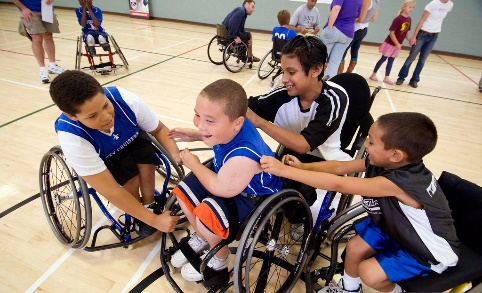 LO2 – KNOW THE BENEFITS OF & BARRIERS IN PARTICIPATING IN PHYSICAL ACTIVITY FOR SPECIFIC GROUPSPhysiological benefits of participating in regular physical activityPsychological benefits of participating in regular physical activitySociological benefits of participating in regular physical activity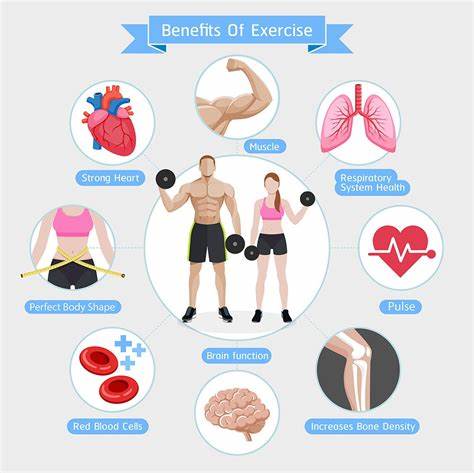 LO3 – KNOW THE EXERCOSE REFERRAL PROCESSExercise referral process:PurposeScreening proceduresReferral professionalsReasons for referralRecommended guidelines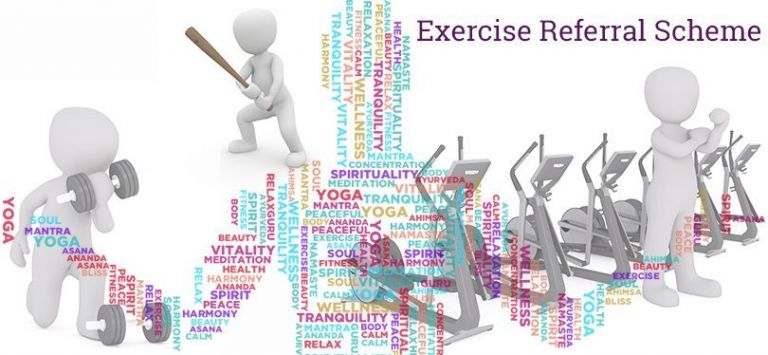 LO4 – BE ABLE TO PLAN PHYSICAL ACTIVITY SESSIONS FOR SPECIFIC GROUPSPlanning considerations:Aims of sessionTiming and sequencing of activitiesContraindications Health and safetyCommunication methods & techniquesAbility levelResourcesMedical historyInitial screeningInformed consentRisks associated with specific groups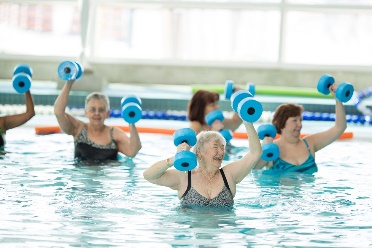 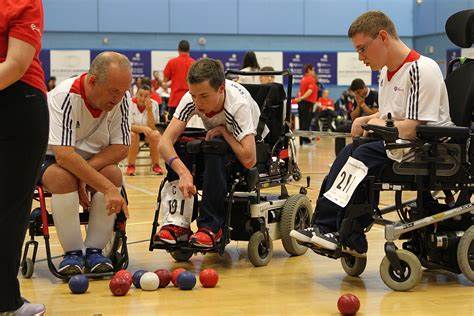 